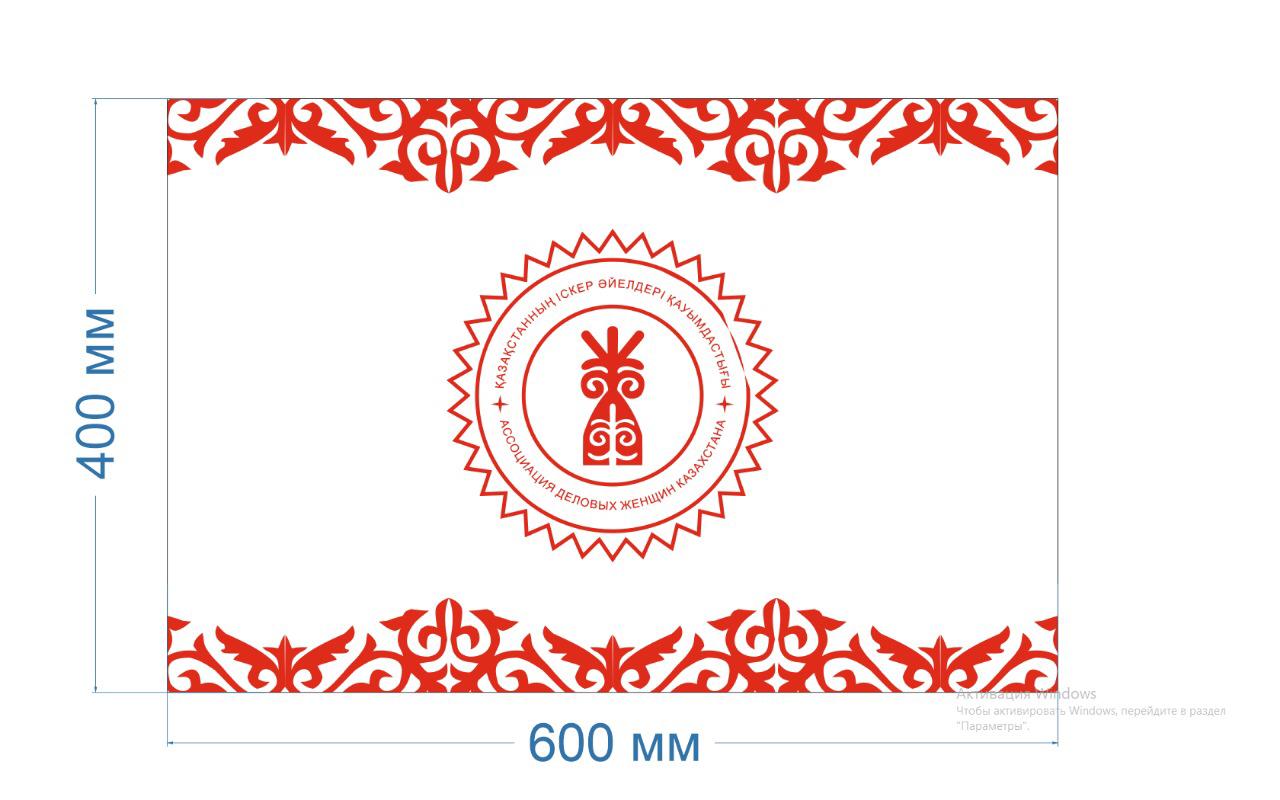 АССОЦИАЦИЯ ДЕЛОВЫХ ЖЕНЩИН КАЗАХСТАНА ПО МАНГИСТАУСКОЙ ОБЛАСТИТВОРЧЕСКИЙ ОТЧЕТ за II полугодие 2022 года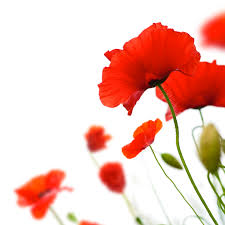 Общие сведения:Общее количество членов АДЖК по Мангистауской области - 50Основное крыло - 40, молодежное крыло- 10     2. За II полугодие 2022 года состав АДЖК пополнился 5 новыми членамиОсновное крыло- 1, молодежное крыло- 4Всего за 2022 год принято в ряды АДЖК – 11      3. За II полугодие 2022 года состоялось 5 заседаний Правления АДЖКДеловых бизнес-завтраков - 3Деловых завтраков молодежного крыла - 2Июль 2022 года 20 июля 2022 годаВидеоролик в социальных сетяхСсылка - https://www.instagram.com/p/CdvXJUQlhTN/?hl=ruТоржественная презентация и передача проекта (Проекционный пешеход) в акимат города Актау. Общая сумма проекта 5, 500 000 тг. Член АДЖМ – Ильясова Умит организовала сбор денежных средств с жителей г. Актау. Место выбрано не случайно,на данном пешеходном переходе по статистике - самое большое количестве сбитых пешеходов из за темного освещения. 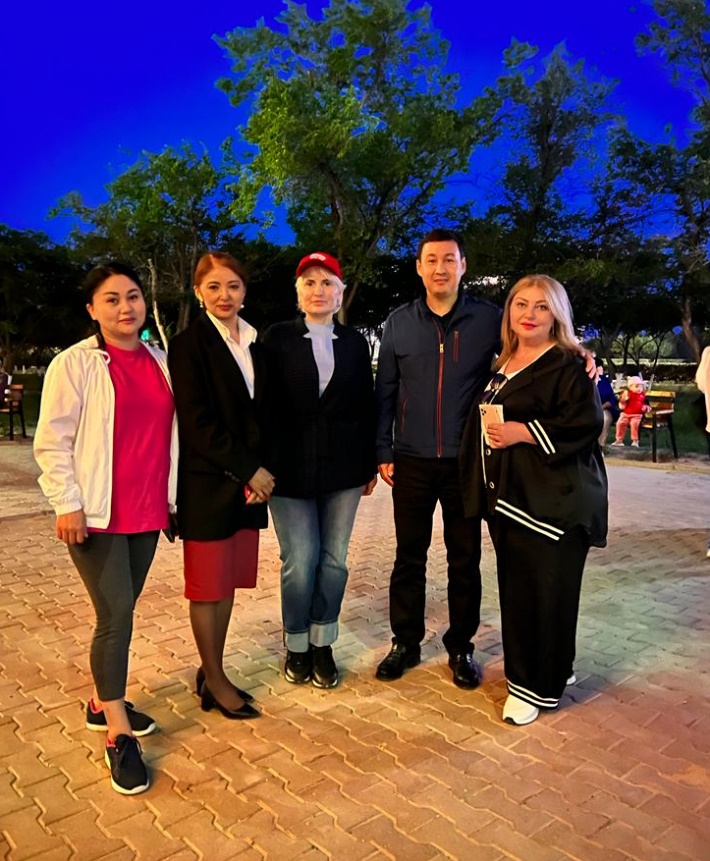 На фотографии члены АДЖМ и заместитель акима г. АктауПередача проекта на баланс акимата города.  22 июля 2022 годаДеловой Бизнес-завтрак группы Мастермайнд 2 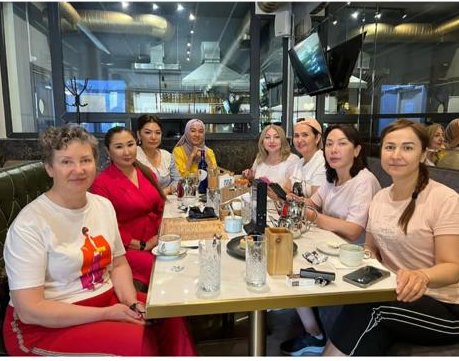 25 июля 2022 годаДеловой бизнес-завтрак членов АДЖМ В повестке дня заседания Правления АДЖК было 2 вопроса;- Итоги первого полугодия работы АДЖМ; - Награждение активных членов АДЖМ благодарственными письмами. Ссылка на видеоролик https://www.instagram.com/p/CgbfvUnl135/?hl=ru13 августа 2022 годаОрганизация благотворительной эко-акции Ссылка на видеоролик https://www.instagram.com/p/ChG3mg6FKv3/?hl=ruЦель акции – популяризация экологических привычек.Задача – сбор и сдача твердых бытовых отходов жителями г. Актау, а на вырученные средства подарить многодетной семье школьные наборы для детей. Итог – на вырученные средства было куплено и презентовано 7 школьных наборов. 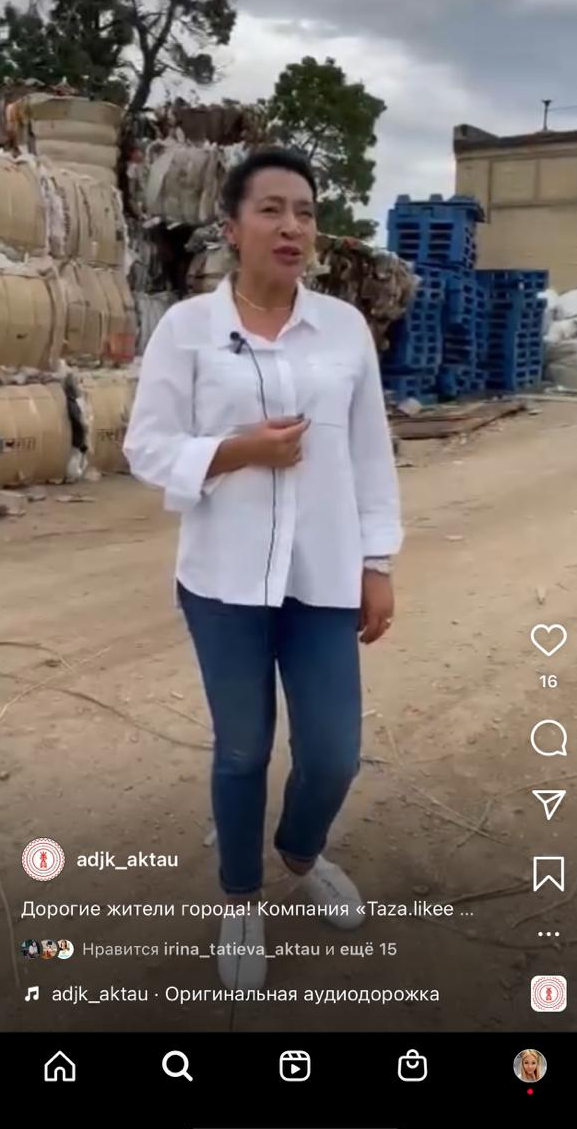 На фотографии член АДЖМ и организатор акции – Татиева Ирина 18 августа 2022 года Творческий вечер с Кариной Сарсеновой Ссылка на видеоотчет https://www.instagram.com/p/ChZKY8ulYby/?hl=ruКарина Сарсенова поэтесса, писатель, психолог, сценарист, член Союза писателей России, золотой лауреат международной премии «Золотое перо Руси», кавалер медали «Литературный Олимп», а также Маршака и Лермонтова кавалер почётного знака «Трудовая доблесть России» член-корреспондент международной академии Интеграции Науки и Бизнеса.
Основоположник нового литературного жанра него «Неоэзотерическая фантастика»
Автор 27 книг, изданных в Казахстане, России, Китая и Франции.
Фантастические рассказы Карины Сарсеновой вошли в сборники российской фантастики «Историком», «Милитариум» и «Конспирациум»
Написанные ею психологические портреты великих личностей времён Второй мировой войны - Жукова, Берии, Монтгомери, Ольги Чеховой - опубликованы в исторических книгах об этих людях.
Президент общественного Фонда «Евразийский творческий союз», который был создан для поддержания лидеров в области искусства, литературы и науки.
Основатель и генеральный продюсер компании «KS production», занимающейся производством и продвижением кино, музыки всех жанров, литературных, телевизионных проектов.
Основатель и драматург театра авторского мюзикла «Триумff». Автор сценария полнометражного художественного фильма «Хранитель пути».23 августа 2022 года Вручение школьных наборов для многодетной семьи. Ссылка на видеоотчет https://www.instagram.com/p/Chl8-ueFDnp/?hl=ru
Друзья, помните 13 августа член Ассоциации деловых женщин Мангистау – Татиева Ирина @irina_tatieva_aktau учредитель экологической компании «Taza.likee» @taza.likee при поддержке акимата города Актау и управления природных ресурсов и регулирования природопользования, организовала акцию «Дорога школу» 

Суть акции состояла в том, чтобы сдать макулатуру, пластиковые бутылки, полиэтилен, далее компания «Taza.likee» переработает отходы и на вырученные средства поможет детям из многодетной семьи собраться в школу.

Так вот, сегодня Ирина вручила многодетной семье из поселка Сайын Шапагатов школьные принадлежности, всем 5 детям, которые ходят в школу были вручены наборы. Всего в семье 7 детей. Остальные детки также получили сладкие фруктовые наборы.7 сентября 2022 годаРеспубликанское совещание по организации деятельности Ассоциации деловых женщин Казахстана на 2022-2023 гг.Цель: обсудить задачи по деятельности АДЖК на 2022-2023 гг.Задачи: 1.Разрабаотать План деятельности АДЖК на 2022-2023 гг.2.Представить новые направления деятельности АДЖК3.Стандартизировать делопроизводство и отчетность       С направлениями деятельности АДЖК на 2022-2023 гг. присутствующих на совещании председателей региональных подразделений и из заместителей, лидеров молодежного крыла и исполнительных  директоров познакомила Президент АДЖК Раушан Сарсембаева.      Также были презентованы программы «Менторинг», «Мастермайнд», «Деловые связи», «ADVOCACY SOS» и проект «Бақытты бол».      Состоялась стратегическая сессия «Эффективные методы внедрения текущих программ АДЖК»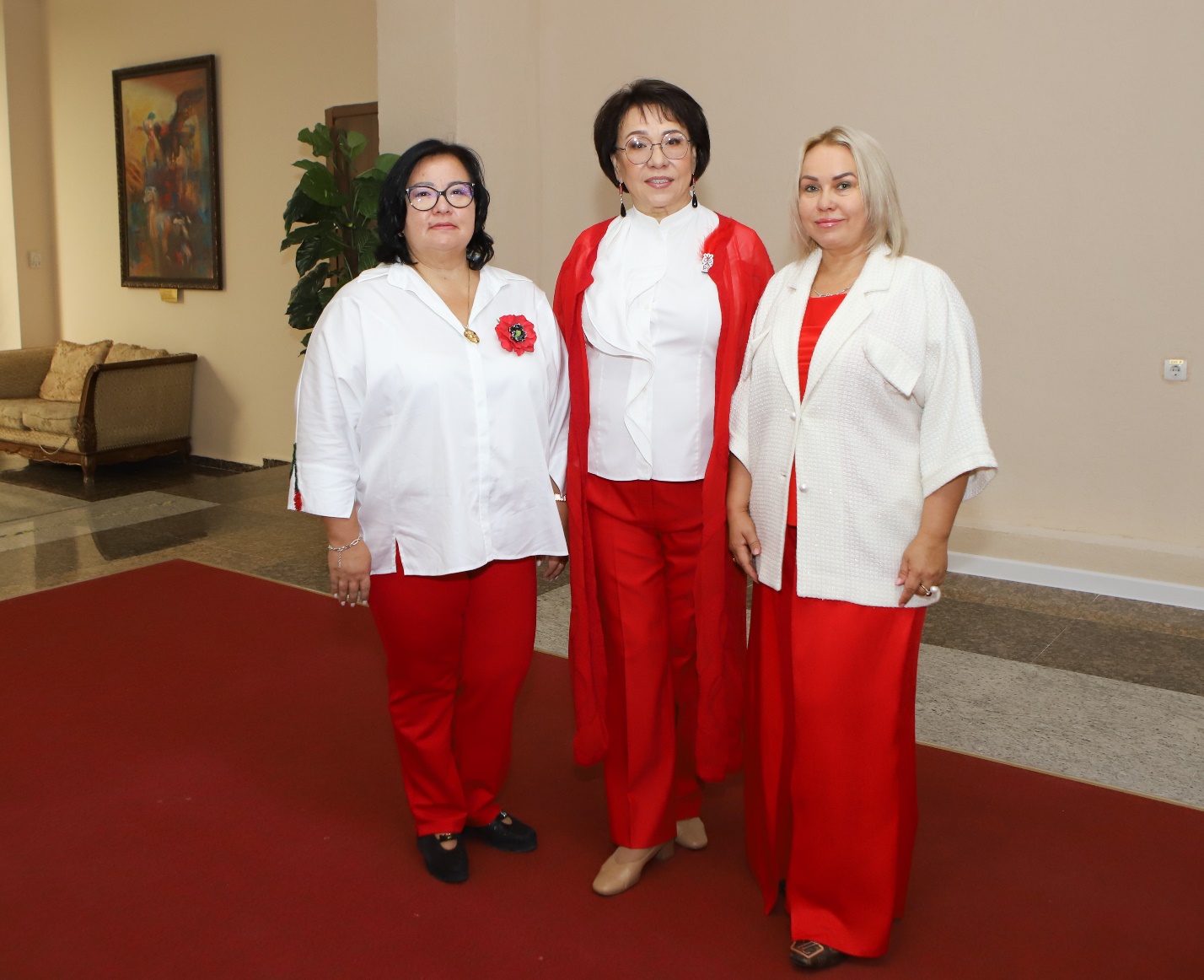 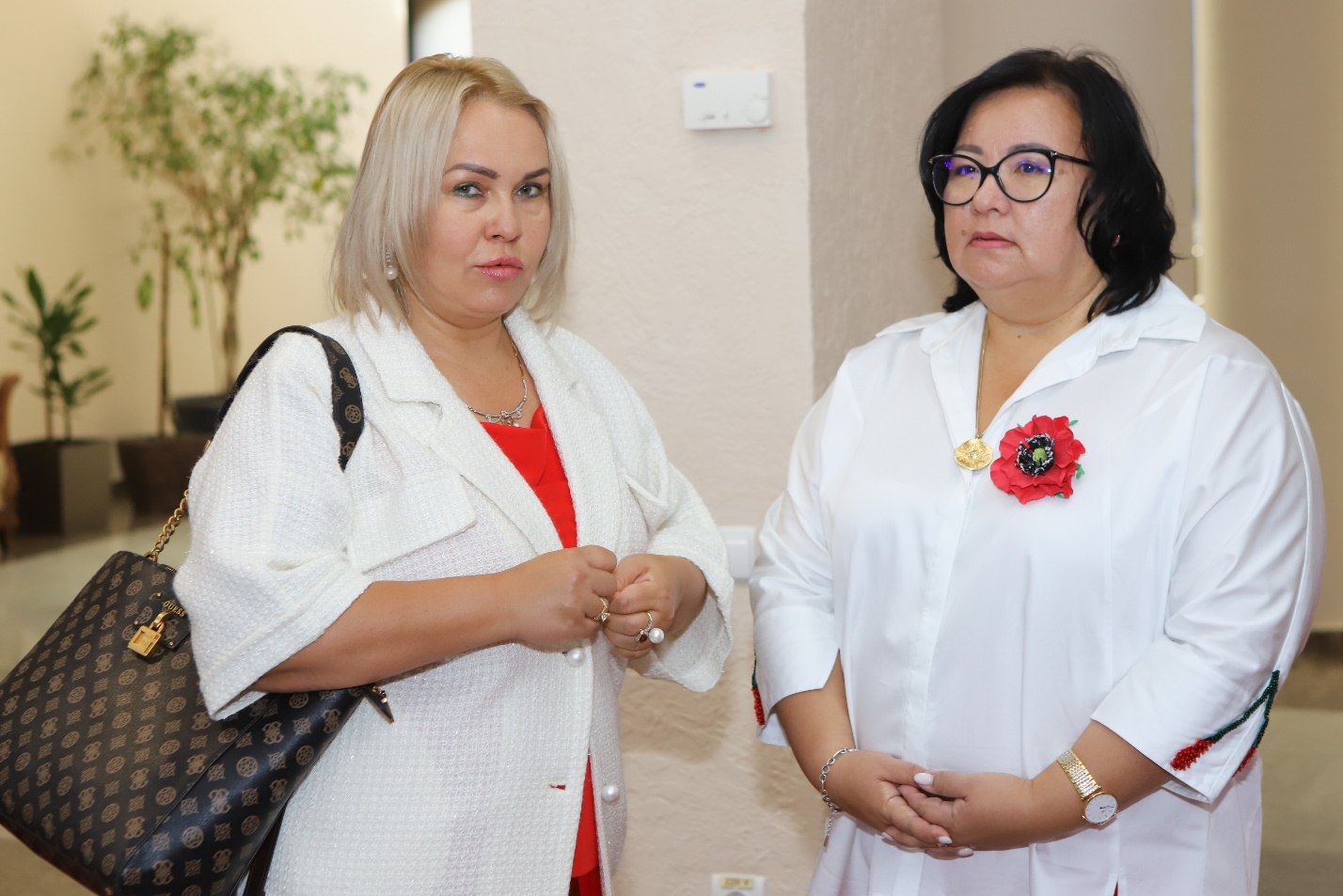 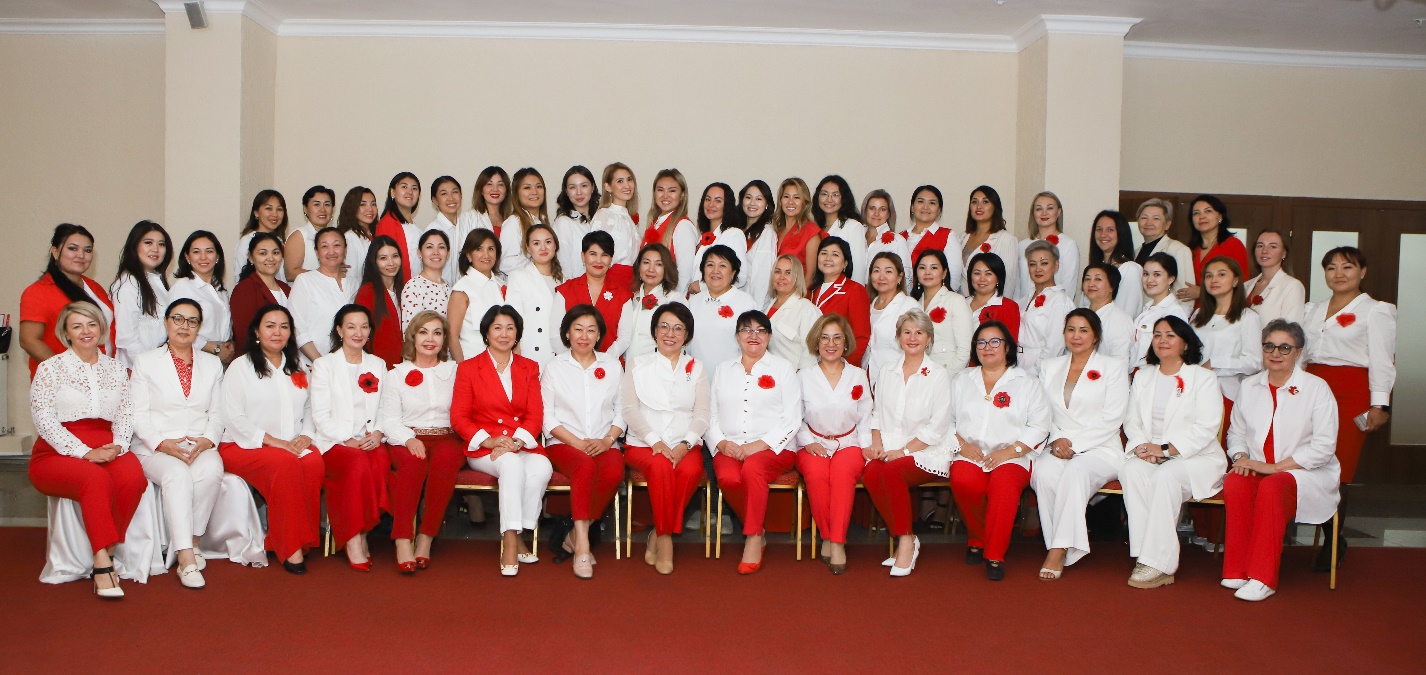 19 сентября 2022 годаОбщее собрание членов АДЖМ. Ссылка на видеоотчет https://www.instagram.com/p/CisBKtvv91I/?hl=ruДля АДЖК традиционно новый рабочий год начинается с 1 сентября и первого заседания членов Ассоциации, которое состоялось на минувшей неделе под председательством Ильмуханбетовой Шолпан Лазаревны.
Так как это новый рабочий год, на повестке дня стояло много вопросов:
1. Реализация программ «Менторство» «Мастермайнд» «Деловые связи» - традицонные программы АДЖК, которые успешно функционируют с 2018 г. среди членов АДЖ по всей республике.
2. Представление новых программ – «ADVOCACY SOS» и программы «Бақытты бол»
3. План работы на второе полугодие сентябрь – декабрь 2022 г.

21 сентября 2022 годаТашкент, Узбекистан 21 сентября в г. Ташкент (Узбекистан) Председатель АДЖ по г. Актау Беляева Ирина @irina_prestige приняла участие в историческом международном саммите «Женщины в торговле: Вызовы и возможности. Лучшие практики».

Организаторами данного саммита являются: международные организации USAID @usaid
CLDP (COMMERCIAL LAW DEVELOPMENT PROGRAM) @cldp_doc
Европейский банк реконструкции и развития, @ebrd_official
We-FI (WOMEN ENTREPRENEURS FINANCE INITIATIVE) а также местные исполнительные органы.

Целью саммита является расширение возможностей государственного и частного секторов экономики ЦА в интеграции гендерных аспектов во все секторы экономики, в особенности в торговлю и таможню, тем самым способствуя усилия ТСА по достижению гендерного равенства и экономического роста в регионе.

3 интересные сессии, с сильнейшими и значимыми спикерами международных организаций и региональных АДЖ.
Спикерами выступали представители всех международных организаций Микаэла Мередит, Директор миссии USAID в Узбекистане.
Раушан Сарсенбаева - Председатель АДЖ Казахстана @sarsembayeva.raushan
Айнура Сагынбаева - Председатель правления ОО «Женский форум – Курак», Кыргызстан
Муяссар Пулотова - Член Правления АДЖ Таджикистана
Гульнора Махмудова – Председатель АДЖ Узбекистана.
И одним из важных результатов саммита – заключение меморандума о региональном сотрудничестве между Ассоциациями деловых женщин в Центральной Азиии.      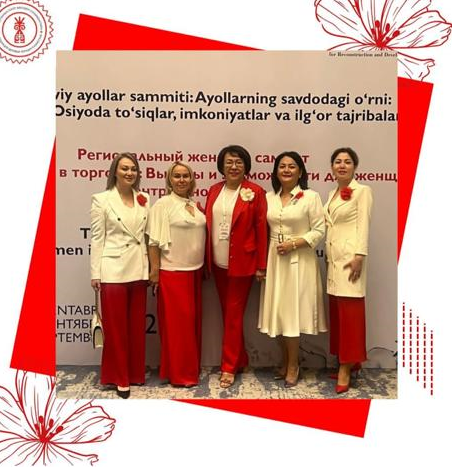 01 октября 2022 годаДень пожилых Ссылка на видеоотчет https://www.instagram.com/p/CjNeRbaLm4K/?hl=ruЕжегодно в Казахстане 1 октября отмечается Международный День пожилых людей, как дань традициям уважения и почитания старшего поколения, знака признания заслуг пожилых людей, их многогранного вклада в развитие государства.

Традиционно 1 октября мы проводим акцию для пожилых людей «Жүректен жүрекке» («от сердца к сердцу») приглашаем на обед, показываем мини-выступления от детей, дарим подарки.

Цель акции – укрепление связи между поколениями.

В этом году, мероприятие провели совместно с Ассамблеей народа Казахстана.

Было приглашено 70 человек старшего поколения, среди которых были заслуженные педагоги, медицинские работники, и другие представители разных сфер деятельности.

Праздник действительно получился очень теплым, душевным.04 октября 2022 годаВстреча рабочей группы по эко-проекту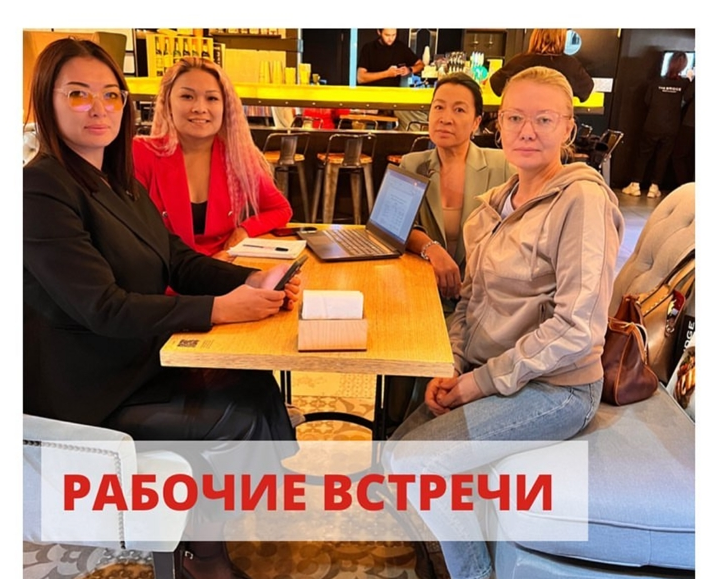 Встреча рабочей группы по эко проекту
Стандартная процедура при организации проектов создавать рабочую группу и отрабатывать весь проект вместе.
Командная работа только улучшает результат и обеспечивает вовлечённость членов в работу Ассоциации.05 октября 2022 годаФотосессия для проекта «Деловые связи» Ссылка на видеоотчетhttps://www.instagram.com/p/CjVuNoZtNft/?hl=ru08 октября 2022 годаПроект «Таза кала сеннен басталады» Ссылка на видеоотчет https://www.instagram.com/p/CjyFvI3swAn/?hl=ruЕжегодно осенью Ассоциация деловых женщин Мангистау проводит экологическую акцию «Таза Қала сеннен басталады» в партнерстве с эко-компанией Тазалайк @taza.likee

В этом году к нашей акции присоединились учащиеся школ IT лицея, НИШ, школа № 8, и эко-активисты.

Помимо уборки прибрежной территории, был организован пункт приема пластика и макулатуры.

Общие усилиями было собрано более 100 мешков мусора и сдано 200 кг макулатуры в пункт приема 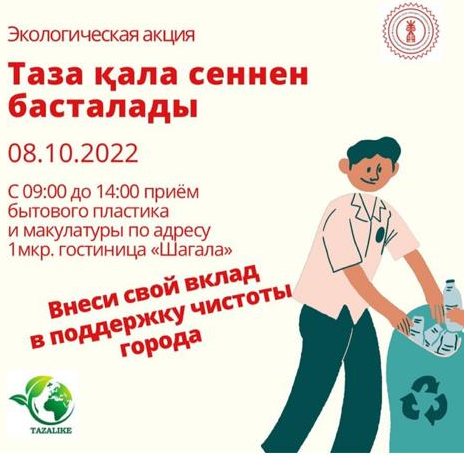 11 октября 2022 годаПресс-конференция по проекту «Караван Доброты» в 14 мкр, Брифинг центр в здании Акимата, 1 этаж. Пресс релиз Ирины Беляевой - Организуемый в пятый раз конкурс «Караван доброты» направлен на активизацию гражданских инициатив населения и на укрепление нравственных ценностей, таких как доброта, милосердие, забота и гуманизм.Каждый год республиканский конкурс выявляет сотни отважных, неравнодушных людей, меценатов и настоящих патриотов своей страны, которые вносят большой вклад в развитие Казахстана.За 2021 год было собрано более 1000 заявок по всему Казахстану. Это 1 000 не равнодушных людей нашей страны, которые готовы и рады помогать всегда.     Задачами конкурса являются:-стимулирование развития благотворительности в Казахстане-содействие возрождению национальных традиций взаимопомощи-формирование в общественном сознании идеала современного благотворителя-повышение осведомленности общественности о благотворительной деятельности населения-воспитание подрастающего поколения на нормах и принципах поведения, олицетворяющие лучшие черты казахстанцев    Участие в конкурсе допускается: - Прежде всего, это физические и юридические лица, которые своей активной гражданской позицией, добрыми делами и поступками вносят вклад в решение социальных и общественных проблем.В конкурсе не могут участвовать субъекты среднего и крупного предпринимательства, а также физические и юридические лица, благотворительная деятельность которых связана с государственной поддержкой.Во всех регионах страны в период с 10 октября по 30 декабря 2022 года проводится работа по отбору конкурсантов. В Павлодарской области оргкомитет, в который вошли представители АДЖК, управления информации и общественного согласия, представители СМИ, приступил к сбору заявок.Победители будут определены республиканской комиссией, состав которой формируется из числа представителей Фонда Нурсултана Назарбаева, Ассоциации деловых женщин Казахстана, телеканала КТК, видных общественных и государственных деятелей, меценатов, представителей науки и культуры. Церемония награждения пройдет в преддверии Дня благодарности в феврале 2022 года в городе Астана, дату подробнее сообщит Головной офис АДЖК.Спикер 2 Выступление на пресс-конференцииАсановой Динары – Исполнительного директора АДЖМ Пятый республиканский конкурс «Караван доброты» будет проходить по 7 номинациям:- «Асар» номинациясы халықтық салт-дәстүрді сақтауға бағытталған қайырымдылық қызметті атқаратын жандарға табысталады-«Туған жер»- вручается лауреату, который оказывает благотворительную помощь родному краю в сфере образования, экологии и благоустройству, восстановления культурных объектов- «Батыл жүрек» за героическую смелость и самоотвержженность.В данной номинации может учреждаться дополнительное звание победителя среди работников экстренных служб ( ЧС, УВД, Скорая помощь)- «Мейірім жолында» номинациясы белгілі бір уақыт аралығында тұрақты түрде өтеусіз көмек көрсеткен жандарға беріледі - «Қайырымдылық тарихы» номинациясы қайырымдылық, әлеуметтік мәселелерді үздік жариялағаны үшін журналистке немесе шығармашылық ұжымға беріледі«Бала жүрегі» номинациясы төтенше жағдайда көрсеткен ерлігі мен батырлығы және қайырымдылық іске қатысқаны үшін 6 жастан 18 жасқа дейінгі балалар мен жасөспірімдерге беріледі«Жануарға мейірім»- номинация вручается лауреату, который является правозащитником животных, помогает в их содержании, а также пропагандирует доброту и милосердие по отношению к животному мируПеречень документов для участия:-письмо-представление об участнике-биография участника и краткая информация о благотворительной деятельности-фотографии событий, подстверждающие действия и логотип участника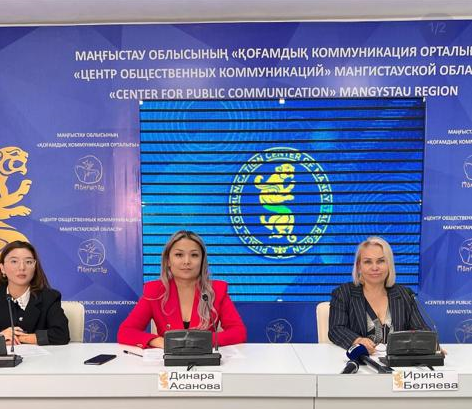 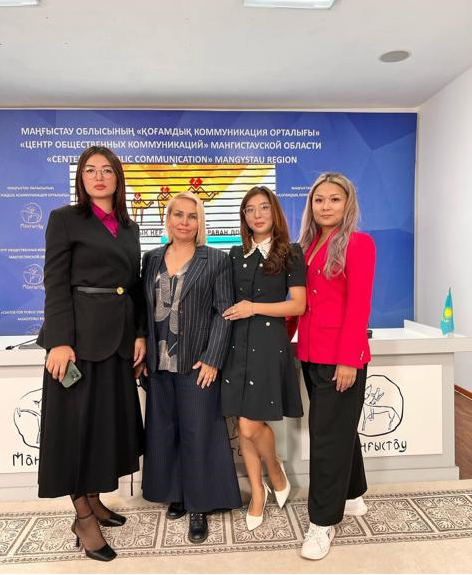 28-29-30 ноября 2022 годаТренинг для членов АДЖМСсылка на видеоотчет https://www.instagram.com/p/ClhDCZ_JgiF/?hl=ruДля членов АДЖК начался 3-х дневный семинар на тему «Формирование навыков и компетенций осуществления внешне-экономической деятельности: тренинг для женщин-предпринимателей»

Углубление знаний и формирование навыков в сфере внешнеэкономической деятельности имеет важное значение для расширения возможностей деловых женщин. В этих целях МТЦ разработал данный учебный тренинг, который интересен женщинам-предпринимателям, осуществляющим свою деятельность в различных сферах бизнеса, работающих как с импортом, так и с экспортом.

Данный семинар проводится в рамках проекта «Центральная Азия готова к торговле» и является очень значимым проектом финансируемым Европейским Союзом, реализуемый Международным торговым центром и Ассоциацией деловых женщин Казахстана.

Семинар проводится только в 3-х городах Казахстана: в Астане (северные регионы), в Алматы (южные регионы) и завершающий – Актау (западные регионы).
Тренинг позволяет слушателям понять, почему знание законодательства способствует лучшей интеграции женщин в международную торговлю, и с какими проблемами могут сталкиваться женщины при осуществлении внешнеэкономической деятельности.

Отдельная благодарность @sarsembayeva.raushan за предоставленную возможность среди западных регионов выбрать именно г. Актау и всем спикерам тренинга, а также @internationaltradecentre
@euinkazakhstan
@qaztradekz08 декабря 2022 годаВстреча членов Молодежного крыла Обсуждение проекта «Караван Доброты» подсчет заявок и привлечение новых участников 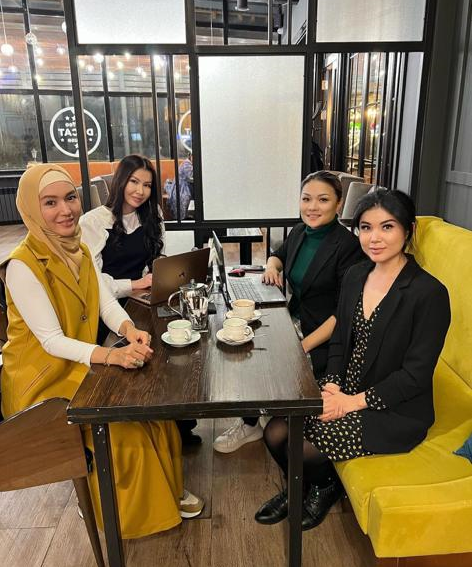 31 декабря 2022 годаАсанова Д. 